합격하신 것을 진심으로 축하드립니다. 합격 발표 이후에 필요한 제반 절차들을 미리 준비하시는데 도움이 되시도록 다음과 같은 사항을 안내드리고자 합니다. 매우 중요한 내용들이니 반드시 내용을 숙지하셔서 입학 준비 과정이 원활히 이루어지기를 바랍니다.목		차1. I-20 발급을 위한 안내 							(page 2)[장, 단기 하우징 관련 정보]2. 풀러 기숙사 안내 								 (page 3)                     3. 학교 외부의 일반 하우징 안내 						 (page 5)                         4. 윌리엄 캐리 대학교 기숙사 신청 안내 					 (page 8)                                  5. 프로비던스 미션 홈 신청 안내 						 (page 11)                                                  6. 풀러 게스트 센터 신청 안내 						 (page 12)                                                     7. 기타 단기 숙소 안내 							 (page 14)                                  [입국 및 정착에 관련 정보]8. 입국 날짜 									 (page 15)                                                            9. 공항에서의 입국수속							 (page 15)                                                    10. 입국 보고 									 (page 15)                                                          11. 수강 신청 									 (page 15)                                                        12. 공항 셔틀 서비스 신청 							 (page 16)                                                       13. 자녀 학교 입학 안내 							 (page 17)                                                      14. 거주시 도움이 되는 정보들 						 (page 19)                                                      [학교 생활 관련 정보]15. 풀러 홈페이지 및 이메일 계정 사용안내					 (page 22)                                    16. 교내 Wifi 접속 관련 정보 						 (page 25)                                  17. 학생증 발급 방법 								 (page 25)                                                             18. 도서관 사용 방법 								 (page 25)      1. I-20 발급 안내유학생으로서 전체 학위 과정이나 학위 과정의 일정 기간을 파사데나 본교에서 공부하기 위해서는 F-1(학생 비자)이 필요합니다. F-1비자를 신청하기 위해서는 학교에서 I-20를 발급받아야 합니다. 입학이 확정된 후에I-20 신청서 (본교 소정양식 사용), 여권 사본, 재정 보증 서류를 본교 유학생 지원 사무실 (International Student Service Office)로 제출하시기 바랍니다. 서류 심사는 약 2주의 시간이 소요됩니다. 심사를 통해 모든 서류가 통과되면 신청할 때 작성한 주소로 I-20 서류가 우송될 것입니다. I-20발급을 위해 재정보증 서류 및 제반 서류를 미리 준비해 주시기 바랍니다.
* 자세한 내용은 다음 링크를 참고해 주십시오.http://www.fuller.edu/Microsites/KSIS/Admissions/International/유학생-제출서류/* 담당자: 진찬양 (Matthew Jin) 626-584-5663, chanyangjin@fuller.edu 
International Student Advisor & DSOInternational Services OfficeFax: 626-584-5308[장, 단기 하우징 관련 정보]2. 풀러 기숙사 안내   I-20 를 발급받으신 후 준비하실 사항은 숙소를 정하는 것입니다. 유학생은I-20 를 발급받은 후에 풀러 기숙사를 신청할 수 있습니다. 풀러에서는 국내외 학생들이 학교 근처에서 기숙하며 공부할 수 있도록 기숙사(싱글, 스튜디오, 1,2,3,4 bedroom 아파트 또는 임대주택)를 운영하고 있습니다. 기숙사가 배정되는데 소요되는 시간은 몇개월이 걸릴 수 있으므로, 입학 시기를 고려하여 미리 준비하시기  바랍니다. * 풀러 기숙사 한국어 담당:  정원주 626.584.5445 | wonjoochung@fuller.edu * 기숙사 관련 홈페이지: http://fuller.edu/housing/A. 신청 전에 알아두어야 할 사항1. 입주 자격: 풀러에서 I-20를 받은 학생(자녀를 두신 분들은 학군을 고려해서 외부하우징을 선택하시기도 합니다.)2. 기숙사 배정 및 통보기숙사 신청 후 조건에 맞는 기숙사가 나와면, 하우징 오피스에서 이메일로 통보를 받은 후에  계약을 하실 수 있습니다. 기숙사 배정은 기숙사에 들어올 수 있는 날짜가 빠른 분보다는, 기숙사비를 먼저 지불하실 수 있는 분에게 (Earliest Payment date이 빠른 분) 우선순위가 주어집니다. 3. 기숙사 계약풀러 기숙사 사무실에서 이메일로 하우징의 배정 통보를 받은 후에 기숙사를 계약하기 원하시면3일 안에 이메일을 통하여 입주 의사를 알리셔야 합니다. 입주 의사를 알려주시면 담당자(정원주wonjoochung@fuller.edu)가 이메일로 계약서와 더불어 security link를 발송해드립니다. 결제는 Security link를 통해 신용카드로만 하실 수 있습니다. 계약시에는 $600의 보증금 (deposit)을 내셔야 합니다. 이 보증금(Deposit)을 내기 전에는 계약이 완전히 이루어지지 않은 것으로 간주됩니다. 4. 주의 사항          풀러 기숙사에서는 다음의 두 가지 내용을 법적으로 규정되어 있습니다.1) 이메일로 통보받은 기숙사 아파트를 계약하기 위해 보증금을 지불하면 계약서에 싸인이 되지 않은 상태에서도 계약이 시작되며, 이후에 기숙사 신청을 취소하더라도 보증금 $600은 반환되지 않으므로 신중하게 선택하여 주십시오. 2) 기숙사를 계약하고 처음 6개월 간은 의무사용 기간이므로 다른 곳으로 이사하실 수 없습니다. 만약 6개월 이내에 다른 곳으로 이사하게 되면, 처음에 계약하신 기숙사의 남아 있는 렌트비를 지불하게 되시니 유의하시기 바랍니다.  6개월 이후에는 자동으로 계약이 한 달씩 연장됩니다. 이사를 하시려면 반드시 30일 전에 풀러 기숙사 사무실을 방문하셔서 양식을 작성하셔야 합니다.B. 풀러 기숙사 신청    1. 신청방법: 풀러 홈페이지를 통해서만 가능합니다.         1) 다음 웹사이트를 방문하십시오.                       https://www.yardiaspla5.com/87031fuller/shexternal/forms화면의 지시에 따라 ID와 비밀번호를 만든 후 원하는 기숙사를 신청합니다. 기숙사를         신청하실 때 ID로 사용하실 이메일 주소에 대해서 주의하시기 바랍니다.한국 도메인의  이메일 주소는 이메일이 전송되지 않는 경우가 종종 있습니다. 기숙사를 신청하실 때yahoo.com, hotmail.com, gmail.com 같이 미국에서 자주 사용하는 이메일을 반드시 사용하셔야 합니다.          2) 풀러 기숙사는 때로 입주 가능한 unit들이 부족할 수 있사오니 가능한 서둘러 			신청하시기 바랍니다. 신청 후 확인 메일이 오면, 가격대와 거리를 참조하셔서 원하는 			기숙사2~3군데를 선택하신 후 이곳에 입주하기 원한다는 이메일을 담당자에게 			보내시면 됩니다. 그러나 반드시 원하는 기숙사에 입주하게 된다는 보장은 없습니다. 3. 학교 외부의 일반 하우징을 위한 안내  기숙사 사용자가 많아 원하는 기간 내에 기숙사 배정을 받지 못한 경우나, 중, 고등학교에 다니는 자녀가 있을 경우 학교 기숙사가 아닌 일반 하우징을 사용하실 필요가 있게 됩니다. (이 밖에 미국 입국 시 거주지가 정해져 있지 않을 경우나, 집중 강의 수강을 위해 단기간 거주하실 경우에는 풀러 게스트 센터를 이용하실 수 있습니다)A. 일반 하우징을 얻기 위해 미리 아셔야 할 사항  학교 주변에서 하우징을 알아 보실 경우 고려하실 사항은 거리와 렌트 가격, 자녀의 학군, Credit 의 요구 여부 등입니다. 지역은 Pasadena, South Pasadena, Altadena, La Crescenta, La Canada, Alhambra등을 고려할 수 있습니다. Pasadena 주변 지역 약도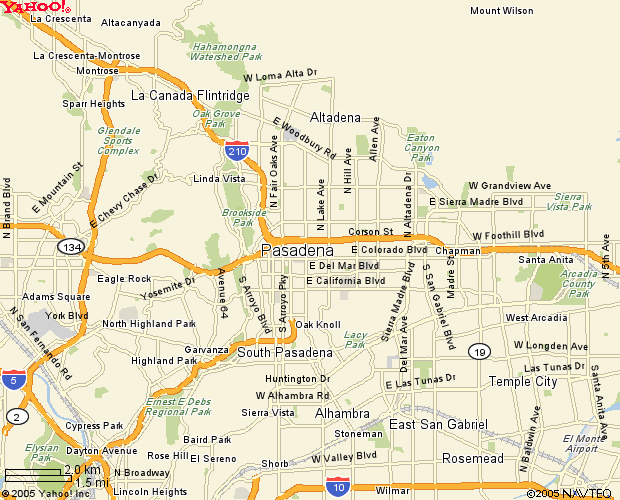     1. 학군 (School District)       학군은 도시별로 이루어지며, 거주지에 따라 다니게 될 학교가 결정되게 됩니다. 학교를        결정하실 때 고려하실 사항은 학교의 평균 성적, 인종적 분포, 교수진 등이며 다음과 같은       지역들이 추천됩니다.       (참고 http://www.pusd.us/  파사데나 지역 통합 학교 웹사이트 (교육청))1) 초등학생          Altadena, South Pasadena, La Crescenta, La Canada, Pasadena등이 있습니다.                  Altadena 또는 South Pasadena지역이 가장 좋은 환경을 가지고 있으며, 학교가          위치한 Pasadena 지역 역시 초등학생 자녀를 위한 좋은 학군이 형성되어 있습니다.  2) 중, 고등학생    중, 고등학교의 경우에는Altadena, South Pasadena, La Crescenta, La Canada,     Alhambra 지역이 추천됩니다. 인종적인 분포로는 Altadena지역은 대체적으로 학업    성적이 우수하고, 아시아, 중국계 학생이 많은 지역이며 South Pasadena는 대체적으로    백인 분포가 높습니다. 그 밖에La Crascenta, La Canada 지역은 학구열이 매우 높으며,    한인이 50% 이상을 차지하고 있습니다.2. 렌트 가격 비교 (모든 가격은 변동가능합니다.)3. Credit풀러 기숙사 이외의 주변 지역에서 하우징을 구하는 경우에는 보통 학생의 Credit의 점검을 원하는 경우가 많습니다. Credit은 미국 현지에서 은행 거래를 통해 쌓인 신용도이며, 미국에서의 은행 거래 실적이나 Payment의 경험이 없을 경우에는 Credit이 없습니다. 이 경우에 집주인이 렌트를 주지 않으려고 하는 경우가 발생할 수 있습니다. 이런 경우를 대비하기 위해 다음과 같은 방법들을 사용할 수 있습니다.   캘리포니아 주에 Credit이 있는 친구나 친지의 Co-sign 이나 보증. 또는 약 6개월치의 방값을 일시불로 내는 방법.         Credit은 집주인의 성향에 따라 요구하지 않을 수도 있으나 대개 요구하는 경우가 많습니다.      4. 통학시간South Pasadena 지역은 자동차로 약 10분, 그 이외의 지역은 약 15분 정도입니다.      5. 일반 하우징을 구하는 방법 	1) The community listing (공동체 지역정보)풀러 기숙사 사무실에 가셔서 $3의 복사비를 내시면인근 지역의 하우징 렌트에 관한 정보를 받을 수 있습니다. 이 정보는 매주 금요일마다 새롭게 업데이트 됩니다.          2) Websites (사설 중개업체)http://www.apartments.com/http://www.mycheapapartments.com/http://www.abodo.com/pasadena-ca/https://www.places4students.com/Places/School.aspx?SchoolID=42JGUtTc5Rc%3d         3) 아파트 관리 대행 업체 방문아파트 관리를 대행하는 사설 업체입니다. 이곳을 방문하시면 많은 아파트 임대정보를 무료로 얻으실 수 있습니다. - Beven & Brock Property Management, 626-795-3282, 99 S. Lake Ave. Pasadena, CA   91101, www.bevenandbrock.com - David Schultz, 818-240-1070, 715 N. Central Ave., Glendale, CA 91203,     www.davidnschultzinc.com4. 윌리엄 캐리 (William Carey) 기숙사 신청 안내 풀러 캠퍼스에서3마일, 차량으로 10분 거리에 있는 윌리엄 캐리 대학교는 단기 기숙사, 장기 기숙사, 주택 임대의 세 가지 주거형태가 있습니다. 단기와 장기 기숙사는 자녀가 없는 싱글 또는 부부가 대상이며, 임대주택의 지원가능 자격여부는 윌리엄 캐리 기숙사 사무실과 문의해 주시기 바랍나다. 단기와 장기 기숙사는 주방, 화장실, 샤워실을 공동으로 사용합니다. 아래 내용 외에 궁금하신 사항은 다음의 연락처를 이용하여 주십시오. * http://www.wciuproperties.com/index.php * 전화: 626-398-2415, Fax: 626-398-2315  * 이메일: info@wciuproperties.com* 주소- WCIU / Property Services, 1539 E. Howard St, Pasadena, CA 91104A. 윌리엄 캐리 기숙사 단기 투숙 (28일 이내 거주)1. 1일 객실요금: 1-2명/ 객실당 $552. 까페테리아: 식사당 $4.75-8 3. 예약문의: 626-398-2415, info@wciuproperties.com4. 예약취소는 예약당일 24시간 전까지 해야 합니다. B. 윌리엄 캐리 기숙사 장기 투숙 (1 달 이상 거주)1. 신청서류  1) 신청비 $25 (환불불가) 2) 신분증명서 (SSN, 운전면허증, 여권 중 하나, 복사본 제출)3) 소득증명서 (월급명세서, 현재 은행잔고 증명서, SSI 증명서, 기타 재정증명서류 중 하나, 복사본 제출) 4) 재학증명서 5) 공식신청서    (http://www.wciuproperties.com/documents/RESIDENT_APPLICATION.pdf )           (신청비를 수표로 내실때는 수표의 수신인은 “WCIU”로 하여 기재해주십시오.            신용카드로도 지불 가능합니다.)    2. 신청방법이메일이나, 팩스, 메일로 신청하실 수 있습니다. 위의 연락처를 참고해 주십시오.    3. 객실요금 정보         1) Single Occupancy/Hall Room - $695/month          2) Double Occupancy/Hall Room - $525/month         3) Single Occupancy/Hall Large Room - $820/month         4) Double Occupancy/Hall Large Room - $585/month         5) Single Occupancy/Suite Room - $730/month         6) Double Occupancy/Suite Room - $550/month         7) Single Occupancy/Premium Room - $795/month         8) Double Occupancy/Premium Room - $570/month         9) Single Occupancy/Townsend Room - $750/month         10) Double Occupancy/Townsend Room - $570/month * 요금은 meal plan을 사용하지 않으실 때의 요금이며, meal plan을 사용하시면 요금에서 $100을 뺀 금액을 지불하시면 됩니다. * Single Occupancy –1인실, Double Occupancy-2인실을 의미하며 Double 의 경우 1인당 가격입니다.    4. 식당이용 정보         1) 식당에서 한끼 식사는 $4.75-8정도로 구입하실 수 있습니다.         2) 주중, 주말의 식사 시간이 정해져 있으니 확인하시기 바랍니다.         3) Meal Plan          - 30일 이상 투숙객이 이용가능합니다.          - Meal Plan구입시 가격은 $300(Flex) 또는 $400(Standard)/month 입니다.    5. 부대정보          1) 인터넷: $20.00/month        2) 주차: $25.00/month (차가 있으실 경우 구입해야 합니다)        3) 운동시설: $15.00/month        4) 냉장고 사용료: $10.00/month        5) 냉장고 임대료: $ 20.00/month* 기타 수도, 전기, 가스, 쓰레기 수거비, 공동구역 청소비용은 방값에 포함됩니다. 투숙객은 본인이 원한다면 방에 개인 냉장고와 에어컨을 설치할 수 있으며, 이 경우에는 전기세가 따로 부가됩니다. 6. 입주 시 주의할 점   1) 5시 이후에 도착하시면 윌리엄 캐리 기숙사 사무실 문이 닫혀있습니다. 이러한 경우윌리엄 캐리 기숙사 사무실 문 앞 벽에 붙어있는 인터폰으로 R.A.의 Extension 번호를 누르면 문을 열어드립니다. 2) 숙박료 지불: 도착한 당일에 지불하게 됩니다. 신청서가 승인된 이후에는 보증금$500을 내야합니다. 도착날짜 7일전에 예약을 취소하시면, 보증금은 다 돌려받으실수 있습니다. 7일을 남기지 않고 예약을 취소하시면 보증금의 반 정도만 돌려받으실수 있습니다. 3) 교통: 차가 없을 경우, 풀러로 올 수 있는 교통편으로는 약 30분 간격으로출발하는 일반 버스가 있으며 비용은 $2 이하입니다. 오시는 방법은 다음 링크를 참고해 주십시오. (풀러신학교 오시는 법 Ctrl + Click)4) 장기 투숙시 한 달마다 계약을 갱신하며, 이사를 하고자 할 때는 두 주 전에 사무실에통지해야 합니다. C. 윌리엄 캐리 기숙사 외 주택임대 (Off campus housing)1. 기숙사 외에 스튜디오 아파트부터 방 4개의 아파트까지 다양한 주거형태가 있습니다. (총145가구)2. 임대료는 월별로 지급합니다. 3.  신청서류      1) 신청비 $25 (환불불가)      2) 소득증명서 (월급명세서,  재정보증서, 현재은행잔고, SSI 증명서, 	기타재정증명서류 중 하나, 복사본)      3) Reference포함한 공식신청서http://www.wciuproperties.com/documents/Application_To_Rent_Or_Lease.pdf (신청비를 수표로 내실때는 수표의 수신인은 “WCIU”로 하여 주시기 바랍니다. 신용카드로도 지불 가능합니다.)5. Providence Mission Home 신청 안내A. 신청자격: 공인된 ㅅㄱ단체에 소속된, 미국 외 타문화권에서 2년이상 ㅅㅇ한 ㅅㄱㅅ로, 학업후 ㅅㄱ지로 돌아가실 예정인 분들이며, ㅅㄱㅅ님 또는 배우자 중 한분이 ESL 수준의 생활영어를 하실 수 있으셔야 합니다. (내용에 대한 이해가 필요하신 경우에 ksadmissions@fuller.edu 로 이메일 주십시오.)B. 입주기간: 1년 (1년에 한하여 연장가능)C. 신청서 보내실 곳: 온라인 상에서 신청서 작성 후 바로 제출이 가능하며 또는 신청서를 다운로드받아 작성 후 우편이나 이메일로 제출 가능합니다. 최소 6개월 전에는 숙소를 신청해야 입주할 수 있습니다. 신청서는 일반우편이나 이메일, 또는 팩스를 이용하여 보내시면 됩니다. 환불되지 않는 신청비 $50도 함께 보내셔야 합니다- 온라인 신청시: http://providencemissionhomes.com/about-2/ - 우편: Providence Mission Homes P.O. Box 40727, Pasadena,  CA  91114- 전화: (626) 840-7219 - FAX:  (626) 398-2488- 이메일: providencehomes1@yahoo.com- 신청서 다운로드http://documents.fuller.edu/sis/ks/admission_data/providence2006.docD. 임대료 * 임대료가 변동될 수 있으니, 숙소와 계약시 임대료를 다시한번 확인하시기 바랍니다.* 모든 아파트에는 가구 및 식기 등이 구비되어 있습니다 (입주 신청시 필요 가구, 식기 신청)E. 주의사항   입주 허가를 받으셨다가 차후 계획이 변경되어 거주하지 않으시게 되신 경우에는 반드시신청 또는 입주를 포기한다는 내용과 사유를 알려 주시기 바랍니다. 그렇지 않을 경우에, 다른 신청자에게 불이익을 주게 되는 것은 물론이고, 당사자가 다음번에 신청하게 되었을 때에도 불이익을 당할 수도 있습니다. 6. Fuller Guest Center 안내풀러 게스트 센터는 학교에서 도보로 5분 정도의 거리에 있습니다. Studio 객실부터는 주방이 있고, 그릇과 컵 등이 비치되어 있거나 요청할 수 있습니다. 이 숙소는 임시나 단기 거주지로 적합하며, 학기 시작에 앞서 붐빌 염려가 있으므로 미리 예약하시기 바랍니다. * 객실요금은 2인(Two bedroom Suite은 4인)을 초과할 경우 1인당 하루에 $10씩 추가됩니다.* 객실요금은 공지없이 변동이 가능하나, 예약하셨을 당시 요금을 내시게 되므로 객실예약시 최종요금을 확인하시기 바랍니다.  * 1달 체류요금은 one bedroom - $2350, two bedroom - $2650 두 가지가 있습니다. A. 투숙시 알아 두셔야 할 사항과 주의 할 점      1. 주소와 연락처       700 Locust St. Pasadena CA, 91101, (626) 204-1100    2. 예약 규정: 예약 변경시 예약이 시작하는 날 일주일전 (7일) 까지 하셔야 하며, 그렇지 않을 경우에 위약료가 있습니다. 예약시 신용카드번호를 제공하셔야 하며, Visa와 Master 카드만 사용하실 수 있습니다. (예약시, 원래 숙박요금보다 조금 더 더한 금액으로 신용카드승인요청이 들어갑니다. 이는 게스트센터에 손상이 간 경우나, 물을 구입하거나 할 때 등을 고려해서 조금 더 요금을 더해서 신용승인요청이 들어갑니다. 신용카드승인은 신용카드와 연결되어 있는 은행에, 객실요금이 부과되거나 신용승인요청이 완료될 때까지 이 금액을 보유해 달라는 의미입니다. 만약에, 투숙객이 현금으로 지불하거나 다른 카드를 사용할 경우에, 신용카드회사가 신용승인을 풀 때까지 보통 7-14일 정도가 걸립니다. 그러므로, 숙박료를 정산할 때 예약시 사용한 카드를 사용하거나, 체크인을 할 때 현금으로 지불하는 것이 가장 좋은 방법입니다.)     3. 숙박료는 Check out시에 정산되게 됩니다.     4. 도착 후 정문 인터폰을 사용하여 “Guest”라고 말씀하시면 Front에서 문을 열어줍니다.     5. Check In 시간:        - 3시 이후에 언제나 체크인 가능하고, 체크아웃 시간은 낮 12시입니다.        - 미리 도착할 경우에는 짐을 먼저 맡기실 수 있습니다.       - 게스트센터 사무실 시간은 월-금(아침7시-저녁9시), 토(아침7시-저녁8시),         일(아침8시-저녁9시)까지입니다.        - 늦게 도착하시는 분들을 위해서도 도와주시는 분들이 있으나, 사무실 근무시간 이후에 도착하시는 분들은 미리 도착시간을 알려주시기 바랍니다.     6. 인터넷: Wireless Internet 이 가능합니다. 연결 암호는 프론트에서 물어보시면 됩니다.   - 개인 컴퓨터가 없을 경우에는 Front에서 키를 빌려서 30분간 무료로 컴퓨터실에서      사용하실 수 있습니다. B. 예약방법 객실예약시 필요한 정보를 다음 표를 이용하여 영어로 작성하시어 이메일(guestcenter@fuller.edu)이나 전화(626.204.1100 또는 1.800.235.2222 ext. 5545)로 신청합니다. 예약시 영어로 의사소통하는데 도움이 필요하시면 ksadmissions@fuller.edu로 문의해 주십시오. 혼자 머무시는 분 중에 다른 분과 방을 함께 사용하기 원하시는 분은 ksadmissions@fuller.edu로 말씀해주시면, 다른 관심이 있으신 분이 계시면 서로 연락처를 교환할 수 있도록 도와드리겠습니다.  7. 기타단기숙소* 다음 링크를 참고하시고, 학교와의 거리, 교통수단 등을 확인하십시오. - www.hotel.com- www.airbnb.com (가정집의 방을 렌트하는 경우)- http://www.radiokorea.com/bulletin/bbs/board.php?bo_table=c_realestate (검색창에서 민박, 단기렌트 등으로 검색하시면 됩니다.) [입국 전에 알아두어야 하는 사항들]8. 입국 날짜 I-20 에 기재된 프로그램 시작일로부터 30일 전~프로그램 시작일 사이에만 입국이 가능하며 그 이전 혹은 이후로는 입국하실 수 없습니다. 계획이 변경되어 I-20에 기재된 프로그램 시작일보다 더 늦게 입국하실 경우, I-20담당자에게 반드시 연락을 주셔야 합니다.            담당: 진찬양 (Matthew Kim) 626-584-5663, chanyangjin@fuller.edu9. 공항에서의 입국 수속미국 공항에서 입국 수속을 하실때 풀러 신학교에서 발급받은 후 서명하신 I-20와 여권, F-1 비자를 준비하셔야 합니다. 주소지가 결정되지 않은 경우에는 풀러 선교대학원 사무실 또는 게스트 하우스의 주소를 적으시기 바랍니다.            담당: 진찬양 (Matthew Kim) 626-584-5663, chanyangjin@fuller.edu           주소:  135  N. Oalkand Ave.  Pasadena,  CA  91182 (한국학부 사무실)Locust St.  Pasadena,  CA  91101 (풀러 게스트 센터 이용시)10. 입국 보고미국에 도착하신 후 1주일 이내에 위의 담당자에게 반드시 도착 사실을 알리셔야 합니다. 방문하실 때는 전화나 이메일로 먼저 예약을 하시기 바랍니다. 방문시 필요한 준비물은I-20, 여권(가족 모두의 여권), 비자입니다. 11. 수강신청입국 보고 후 수강신청을 위해서 아카데믹 어드바이져를 만나셔야 합니다. 미리 방문 예약을 하시기 바랍니다. MA, ThM 수강신청: 이지형 (626-584-5270, jihyunglee@fuller.edu)     DMin 수강신청: 이정우 (626-304-3715, jwlih@fuller.edu)    DMiss 수강신청: 공명철 (626-304-3759, davidkong2@fuller.edu)* 수강신청을 위해 미리 강의 스케줄을 확인하시고 싶으신 경우  http://fullernote.com/course_schedule 에 들어가셔서 등록하실 학기를 클릭하시면 해당 학기의 강의 스케줄이 나옵니다. 각 과목의 강의소개를 확인하고 싶으시면, 본 홈페이지에 회원가입을 하신 이후에 로그인하시면 자세한 정보를 열람하실 수 있습니다. 회원가입을 하시려면http://fullernote.com/index.php?mid=announcement&act=dispMemberSignUpForm 에 접속하시면 됩니다. 12. 공항 셔틀 서비스 신청 공항 셔틀 서비스 신청 방법은 크게 두가지가 있습니다. 이메일이나 팩스를 통해 담당자에게 하단의 신청서를 제출하거나 학교 홈페이지상에서 신청서를 제출할 수 있습니다.담당자를 통한 신청LA공항에서 풀러신학교로 이동할 차편이 필요하신 분은 아래의 내용을 반드시 읽어보신 후 하단의 링크로 들어가셔서 ‘공항 셔틀 서비스 신청서’를 영어로 작성하시고 담당자에게 이메일로 보내주시기 바랍니다. 공항 셔틀 서비스 신청서: 다음 링크를 클릭하세요. https://goo.gl/forms/yVTeuFKuxKFBb1Zt1* 담당자: 진찬양 (Matthew Jin) 626-584-5663, chanyangjin@fuller.edu서비스 비용은 $50입니다.최소 출발 열흘 전에 신청서를 제출해 주십시오. 서비스 가능여부 확인을 위해 본인의 이메일 주소를 반드시 기입해 주십시오분명한 도착지 주소(숙소), 항공사, 항공기 번호, 항공기 예약번호가 없는 경우는 서비스를 제공할 수 없습니다.주말과 휴일에는 서비스를 제공하지 않으며 주중(월-금) 오전 7시와 오후 5시 사이에 제공합니다.서비스 구간은 LA국제 공항(LAX)과 풀러 신학교 구간이며 풀러 신학교를 기준으로 반경5마일 (8.05km) 이내에 있는 Pasadena구간에 제한됩니다.서비스 가능 인원은 신청자와 동반자 5명을 포함한 최대 6명입니다.상황에 따라 신청하신 서비스를 제공할 수 없을 수도 있습니다. C. 기타 셔틀 서비스- 일반 택시회사  (가고파 택시회사 (유료): 213-385-1022)- Google에서 LA shuttle service로 검색하시어 원하는 업체의 서비스를 사용하시면 됩니다. 13. 자녀 학교 입학 안내A. 학교 정보풀러 신학교 주변에는 초, 중, 고등학생을 위한 공립 학교들이 있습니다. 또한 어린 아이들을 위한 Preschool과 Kindergarten도 많이 있어서 자녀 교육을 위한 좋은 환경을 갖추고 있습니다. 다음 링크를 클릭하셔서 확인하세요. 학교정보 바로가기 (Ctrl+Click)B. 입국 전 준비사항    1. 예방접종 확인서 (Immunization records)자녀의 학교 입학을 위해서 예방 접종 서류를 제출해야 합니다. 자녀가 현재까지 받은 예방접종 기록을 병원에 가서 영문 서류로 만드셔야 합니다. 서류에는 예방접종의 종류, 백신의 이름, 예방접종 날짜, 의사의 싸인 등이 있어야 합니다.     2. 성적증명서 (Transcripts)     중학교 혹은 고등학교에 재학 중인 학생은 학교에서 영문으로 성적 증명서를 발급받아       와야 합니다. 초등학생은 필요하지 않습니다. 다만 지역에 따라 한국의 6학년이 미국에서     중학교로 분류되는 경우가 있습니다. 따라서 한국에서 6학년인 자녀의 성적 증명서도 발급     받아 오시는 것이 좋습니다.C. 입국 후 준비사항     1. 교육국 방문 전 준비 서류 1) 거주지 확인을 위한 두가지 서류   - 현재 거주지 주소가 나와있는 전기세, 가스세, 수도세 영수증         - 현재 거주지의 계약서나 랜트비 영수증        2) 자녀의 출생증명서 혹은 여권       3) 영문 예방접종 기록과 결핵 검사 (TB test) 결과한국에서 발급받은 영문 예방접종 서류를 가지고 가까운 지역의 교육국(School District)을 방문하면 한국의 보건소와 같은 clinic이 (Pasadena는 Room 130) 있습니다. 이곳에 예방접종 기록을 가지고 가면 의사가 예방접종기록을 Immunization Record라는 노란색 종이에 기록하고, 부족한 예방접종은 무료로 해줍니다. 또한 결핵 검사(TB test)도 무료로 실시합니다. 결핵 검사는 모든 학생에게 해당되며, 이 결과가 있어야 학교에 입학 할 수 있습니다. 아이들이  정확한 결핵 검사를 위해 주사한 부위를 만지거나 긁지 않도록 주의 해야 합니다. 만일 주사한 부위가 기준치 이상으로 부어오르면, 6개월간의 약을 복용해야 하며 계속해서 의사에게 보고해야 하는 번거로움이 있습니다.       4) 성적증명서 (중고등학교 이상) 2. 교육국 방문 및 학교 배정        1) 교육국에 있는 학생입학지원처를 찾아갑니다. 파사데나 교육국은 121호 (PUSD의           welcome center-office of permits, room 121)입니다.           - Clinic에서 예방접종 기록(Immunization Record)과 TB test를 하게 됩니다.          - 영어 테스트를 합니다.          - 서류를 검토한 후 입학이 가능한 학교를 배정 받습니다. 학생지원관련 서류(2매) 를            수령한 후 배정받은 학교로 가면 됩니다.           - 학교는 집 주소지와 가까운 지역으로 배정 받습니다. 하지만 가까운 지역의 학교에            학생의 수가 많을 경우 조금 먼 곳에 배정을 받을 수도 있습니다.2) 배정받은 학교를 방문합니다.           - 교육국에서 준 서류와 자녀의 여권, 예방접종 기록(Immunization Card 노란색 종이) 집 계약서를 지참한 후 학교에서 주는 서류를 작성합니다. 3. 연락처        주소: 351 South Hudson Avenue Pasadena, California 91109        전화: (626) 396-3600, 홈페이지: www.PUSD.us D. 유치원 입학 안내자녀가 5~6세 이하의 어린이로 유치원(Preschool)에 입학할 경우 다음의 서류를 준비해야  합니다. 파사데나 교육국이 아닌 유치원을 담당하는 부서로 가야합니다. 하단의 주소로   방문하시면 지원서 서류와 준비 서류 목록을 받을 수 있습니다. 서류를 모두 준비한 후 다시 Hodges Center에 제출하면 심사를 거쳐서 유치원 입학 여부와 유치원 배정을 받게됩니다. 이에 대한 정보 역시 파사데나 교육국 홈페이지에서 확인할 수 있습니다. 주소: Hodges Center 136 W. Peoria St. Pasadena, CA 91103전화: Phone: (626) 396-5900		홈페이지: www.PUSD.us   14. 거주시 도움이 되는 정보들 A. 예방 접종     1. 학생(F-1 소지자): 성인의 경우에는 필요하지 않습니다.     2. 자녀(F-2 소지자): 자녀들의 경우에는 한국 또는 선교지에서 받은 예방 접종에 대한        기록을 영문으로 가져오시기 바랍니다. 자녀들이 초,중,고등학교에 입학할 때에 꼭        필요합니다.B. 사모님을 위한 영어 회화 / 문화 교육     풀러 신학교에서 사모님을 위한 영어 회화 및 미국 문화 교육 프로그램을 제공하고     있습니다. 길 찾기, 음식 주문하기, 신앙 간증하기 등 미국 사회에 적응하기 위해 필요한    기본적인 읽기, 쓰기, 말하기의 기초적인 의사소통 기술을 가르쳐드립니다.      1. 강사: Janna McConnell 은 풀러 신학교McConnell부총장님의 사모님이시자, 전문 ESL        강사로서 20년 이상의 영어 교육 경험이 있습니다.       2. 시간: 화, 목, 오전 10시 – 11시 30분      3. 장소: 창 커먼스, Theme Room 2 (271 N Madison Ave., 1층)     4. 등록: 쿼터 당 $35 (교재 비용 포함), 풀러 기숙사 사무실 (250 N. Madison Ave. 지하 1층)     5. 문의: Rescom 626-584-5680, 한국어로 안내를 원하신 경우 626-584-5445C. 병원    1. 종합병원        Children’s Hospital in LA          주소: 4650 West Sunset Boulevard, Los Angeles CA 90027,  전화: (323) 660-2450        Huntinton Memorial Hospital           주소: 100 W. California Blvd. Pasadena, CA 91105, 전화: (626) 397-5000    2. 소아과: 자녀들의 소아과를 지정을 하셔야 합니다.  D. 교회    1. 학교 주변의 한인 교회       a. 파사데나 장로교회 (http://www.weppc.net)          주소: 585 E. Colorado Blvd, Pasadena, CA ‎          거리: 학교에서 도보로5분 정도        b. 로고스 교회 (www.logoschurch.org)             주소: 1341 E. Washington Blvd. Pasadena CA 91104          거리: 학교에서 자동차로 7분 정도       c. 사랑의 빛 선교교회 (http://lolmc.org/)           주소: 2801 E. Colorado Blvd. Pasadena, CA 91107            거리: 학교에서 자동차로 10분 정도       d. 온누리 교회(ANC) (www.onnurila.com)          주소: 10000 Foothill Boulevard, Lake View Ter, CA 91342-7040   	 거리: 학교에서 자동차로 20분 정도    2. 
길찾기미국 교회Lake Avenue Church (www.lakeave.org)           주소: 393 n. Lake Ave., Pasadena, CA 91101           거리: 학교에서 도보로 10분 정도E. 마켓     1. 한국 마켓       a. HK 마켓           주소: 831 North Pacific Avenue, Glendale, CA 91203          거리: 학교에서 자동차로 13분 정도       b. 시온 마켓          주소: 3500 West 6th Street, Los Angeles, CA 90020          거리: 학교에서 자동차로 22분 정도
길찾기       c. 갤러리아 마켓          주소: 3250 West Olympic Boulevard, Los Angeles, CA 90006          거리: 학교에서 자동차로 23분 정도
길찾기    2. 미국 마켓       a. Ralphs (식료품, 생필품 등)          주소: 160 North Lake Avenue, Pasadena, CA 91101          거리: 학교에서 도보로 10분 정도       b. Target (식료품, 생필품, 주방용품, 홈데코 등)          주소: 777 E Colorado Blvd, Pasadena, CA 91101          거리: 학교에서 도보로 10분 정도       c. Trader Joe’s (식료품, 유기농 제품 등) 주소: 345 South Lake Avenue #203, asadena, CA 91101 거리: 학교에서 자동차로 5분 정도       d. Costco (학생회관 catalyst 에서 학생증을 제출하면 회원 카드를 빌릴 수 있습니다.) 	 주소: 2207 W Commonwealth Ave, Alhambra, CA 91803 	 거리: 학교에서 자동차로 15분 정도3. 생활용품이나 가구를 마련할 수 있는 곳IKEA주소: Burbank Town Center, 600 N San Fernando Blvd, Burbank, CA 91502거리: 학교에서 자동차로 20분Missy USA (주로 중고)주소: http://missyusa.com/mainpage/content/MainContent.asp?section=townRadio Korea (주로 중고)주소: http://www.radiokorea.com/bulletin/bbs/board.php?bo_table=c_forsale15. 풀러 홈페이지 및 이메일 계정 사용안내학업의 효율성을 위해서는 학사 관리를 잘 하시는 것이 중요합니다. 학사관리를 위해 사용할 풀러 학생 홈페이지와 이메일 계정 사용에 대해 안내를 드리니, 차근차근 점검해 보세요.A. 풀러 학생 홈페이지 (CURRENT STUDENTS HOMEPAGE)1. 학교 홈페이지인 www.fuller.edu 에 접속하세요. 2. 왼쪽 상단의 CURRENT STUDENTS -> CURRENT STUDENTS HOMEPAGE를 선택하세요.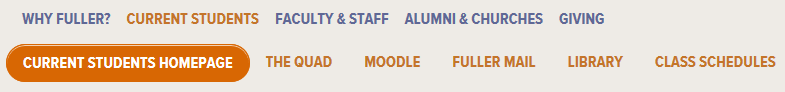 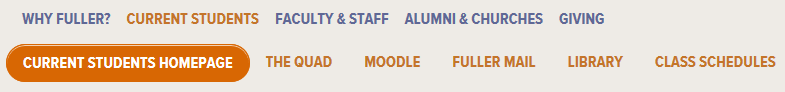 3. 원하시는 정보에 따라 메뉴를 선택하세요.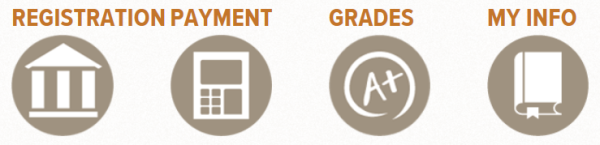 4. 메뉴를 선택하시면, 아래와 같이 로그인 화면이 뜹니다.  학생 정보를 관리하는 홈페이지와 풀러 이메일을 이용하기 위해서는 로그인 아이디와 패스워드가 필요합니다. 아래와 같이 학생 로그인 아이디를 확인하세요.B. 로그인 아이디 만들기아래 그림과 같이 Claim account를 선택합니다. 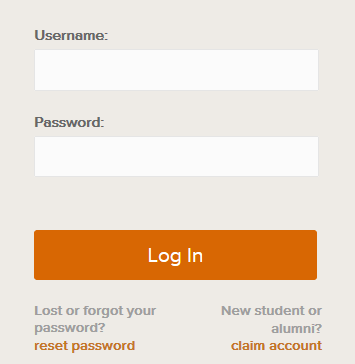 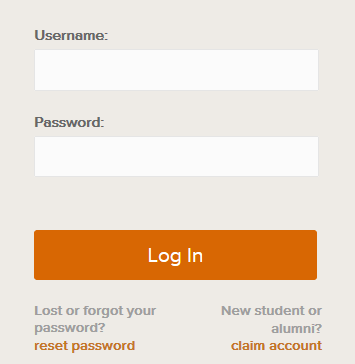 G Number와 생년월일을 입력합니다. G Number는 합격시 받으셨던 편지 (“Your acceptance to Fuller Seminary”라는 제목의 이메일) 에서 확인하실 수 있습니다. G + Number 형식(예: G10101010)으로 입력하세요.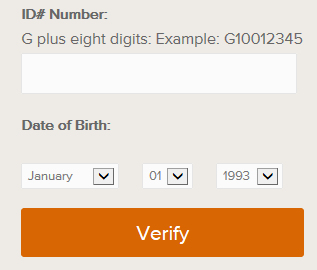 G 넘버와 생년월일 확인이 끝나면, Password를 정하실 수 있습니다.  Password는 영문 대문자, 소문자, 숫자, 특수문자  4가지 중 3개 이상을 포함해야 합니다. C. 풀러 이메일 사용     확인하신 아이디로 풀러 학생 홈페이지와 @Fuller 이메일을 이용하실 수 있습니다.[Fullerusername]@fuller.edu 이메일 사용 (예: gildonghong@fuller.edu)www.gmail.com 으로 접속 후,  ID 와 Password 입력ID: [Fullerusername]@fuller.eduPassword: 설정하신 비밀번호개인정보 보호를 위해 로그인을 두 번 해야 합니다.D. 풀러노트 사용 안내   풀러 노트는 선교대학원 한국학부 재학생들을 위한 홈페이지 입니다. 학사 일정, 강의 시간표, 교직원 및 교수 연락처, 논문 템플릿, 학생 매뉴얼 및 학사 관리에 필요한 각종서식 등을 이용할 수 있습니다. 정보는 계정에 로그인한 후 이용이 가능합니다.      회원 가입 방법http://fullernote.com/ 로 접속하세요.혹은, 선교대학원 한국학부 홈페이지(http://fuller.edu/ksis/) 로 접속 후, FULLER NOTE 메뉴를 선택하시면, 풀러 노트 홈페이지로 연결됩니다. 오른쪽 상단에                 을 누르신 후, 로그인 화면이 나오면 “회원 가입”을 누르신 후 안내에 따라 회원가입에 필요한 정보를 입력하시면 됩니다. 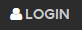 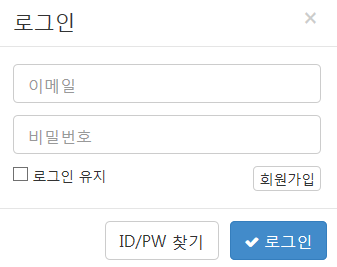 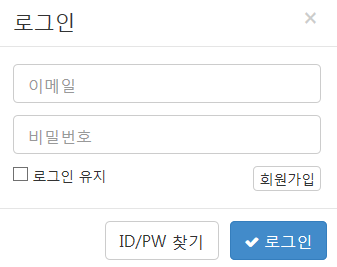 16. 교내 wifi 접속 정보  학교내에서  wifi에 접속하기를 원하시는 경우, network name은 Fuller Seminary입니다.    본인인증을 위한 아이디와 비밀번호는 홈페이지 사용시 입력하시는 것과 동일합니다. 17. 학생증 만드는 방법  학생증은Student Center 의 1층에 있는 Registrar Office에서 발급받으실 수 있습니다. Student Center의 위치는 250 Madison ave, Pasadena입니다. 본인의 학생번호(G Number)와 신분증(Driver License나 한국분이실 경우에는 여권)을 지참하셔서 가시면 사진을 찍은 후 바로 발급해 드립니다.18. 도서관 사용방법 도서관에서 책을 대출하기 위해서는 풀러신학교 학생증을 사용하시면 됩니다. 하지만 도서관    웹싸이트에서 책을 예약하거나, 대출 연장을 위해서는 도서관 계정번호(L-number)가  필요합니다(참고로 L-number는 학생번호 (G-number)와는 다릅니다). L-번호를 찾기 위해서는www.fuller.edu 로 접속하신 후 왼쪽 상단의 "current student"를 누르십시오."current student homepage"를 누르십시오.화면 오른쪽의 "my info"를 누르신 후 풀러 아이디와 비밀번호를 입력하십시오."View Library L Number and Primary Fuller ID를 누르시면 본인의 L-number"가 보입니다도서관 사용과 관련된 기타 문의사항이 있으시면 한인 사서에게 연락하시면 됩니다. Audrey Chun  (626) 584-5612, audreychun@fuller.edu* 이상의 모든 정보는 신입생의 편의를 위하여 참고사항으로 제시되었습니다. 가격, 주소 등의 구체적인 정보들은 변동될 수 있음을 말씀드립니다. 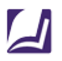 신입생 메뉴얼풀러 기숙사 Pasadenaㅅㄱㅅ 기숙사Providence Mission Homes학교 주변South PasadenaArcadia, La Crascenta, Alhambra등 가격Studio820-930 가격1 bed930-12807001000-1500 가격2 bed1515-16208001400-2000 가격3 bed1730-19809001800-3500위치위치도보로5-10분차량으로 5-10분차량으로 10-20분학군학군초등학교초등학교초, 중,고등학교Security deposit (환불가능)$ 300 for 1 bed, $ 350 for 2 bed, $ 400 for 3 bedroomMonthly rent(include water, gas and electricity)1594 N. Allen Ave. Pasadena 91104 (학교에서 차량으로 10분거리)    1 Bedroom/1 Bath               $ 700/month (4 units)    2 Bedroom/1 Bath               $ 800/month (18 units)    3 Bedroom/2 Bath               $ 900/month (2 units)Monthly rent(include water, gas and electricity)627 & 637 N. Mentor Ave. Pasadena 91106 (학교에서 차량으로  5 분 거리)    1 Bedroom/1 Bath + Den      $ 700/month (3 units)    2 Bedroom/2 Bath            $ 800/month (15 units)    3 Bedroom/2 Bath            $ 900/month (4 units)객실형태시설 풀러학생1일 객실요금 인원 한도Basic/ Bachelora Full size bed, bathroom, desk and/or table, and area with a microwave, mini-fridge, toaster and coffee maker$ 89.95 (성인 2인 기준)$ 81.00 (10일 이상 투숙 시)성인 2인Studioa Queen size bed, bathroom, desk and/or table, and kitchenette with a two-burner stove, sink, microwave, mini-fridge, toaster and coffee maker$ 104.95 (성인 2인 기준) $ 94.00 (10일 이상 투숙 시)성인 2인Mini Suitea Queen size bed, living room, desk and full kitchen$ 112.95 (성인 2인 기준) $ 102.00 (10일 이상 투숙 시)성인3인(소파 침대 이용 시)One bedroomSuitea fully furnished one bedroom apartment with a queen size bed in the bedroom, bathroom, full kitchen, dining area and living room$ 119.95 (성인 2인 기준)$ 108.00 (10일 이상 투숙 시)성인 4인(소파 침대 이용 시)Two BedroomSuitea fully furnished two bedroom apartment.  Bed sizes for this room type vary$ 189.95 (성인 4인 기준) $ 171.00 (10일 이상 투숙 시)성인 6인(소파 침대 이용 시)성함 (name)현재 거주주소 (current address)전화번호 (phone number)원하는 객실타입(room type) (위의 정보 참고)투숙인원수 (number of guests)도착날짜 (check-in date)출발날짜 (check-out date)신용카드번호 (credit card number)카드유효기간 (credit card expiration date)카드에 적혀있는 이름 (name on the credit card)이메일 주소 (email address)